Curriculum Vitae  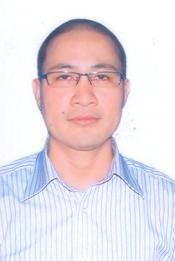 Personal data First Name: 	Cuong Trau Quy - Gia Lam district, Hanoi, VIETNAM Tel.: +84 - 04 - 8766486; Mobile: 0913025484; Home: 04.85866899 E-mail: cuongnh@hua.edu.vn   Education and Academic title 1993 – 1997: Viet Nam National University, Hanoi (Hanoi University of Sciences). Bachelor degree –Biology; Specialty: Botany and Ecological Biology 12/2003- Master student of Viet Nam National University, Hanoi (Hanoi 12/2005: 	University of Sciences). Specialty: Botany Working Skills Ecology. Working Experience 1/1997 - 	Working for Department of Botany, Agronomy faculty, HUA as a teacher present: 	in Botany. Employment Record Working for project: “Taxonomy of flower and bonsai plants in Ha noi"  as researcher. Working for project: “Study on growth of Adiantum capillus-veneris L. in Hanoi. As researcher. Working for project: “Collection of the banana gene resource in northern of Vietnam" as researcher. Working for project: “Research on sexual reproduction of Citrus L." as researcher. Working for project: “Collection of the Lilium gene resource in Vietnam for plant breeding" as researcher.  Working for project: “Collection of the Liliaceae family gene resource in northern of Vietnam" as researcher. Papers and Publications (selective) Nguyen Huu Cuong. Diversity os vascular plants of Tavan  village,Hoang lien National park. The scientific conferenceon forward to argnonomy managent technology for development of sustainable agriculture in Vietnam. Agriculture Publishing House, Ha Noi, 2006. Nguyen Nghia Thin, Nguyen Huu Cuong, Vu Anh Tai, Nguyen Quoc Tri. "The presence  of  plants  in  lower 1700m of Hoang lien national park". Journal of  argricultural and rural deverlopment,number 11/2006. SIGNATURE:                                            DATE OF SIGNING:| 08 | May  | 2012 | Full Name Nguyen Huu Cuong Sex: Male Date of Birth: April 15th ,1976 Nationality: Vietnamese Marital Status Married Health: Good Home Contact: Nguyen Huu Cuong Home Contact: N027/111 Thach Ban street, Long Bien, Hanoi, Vietnam Office Contact: Nguyen Huu Cuong Hanoi University of Agriculture (HUA) Profession: Botany Taxonomy Biodiversity and Environment Researching on Aquatic Ecology    Computer: Microsoft Windows, Microsoft Offices, etc. Languages: Speaking and writing English fluently. Native: Vietnamese Interests: Researching on Botany, Biodiversity and Environment. Aquatic 